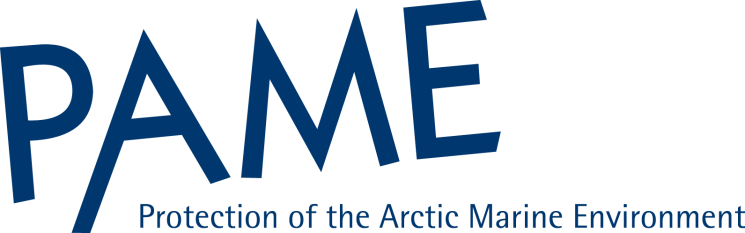 PAME I-2019 Working Group MeetingHotel Scandic TriangelnMalmö, Sweden4-7 February 2019Draft Agenda with Timeline (version 30 Jan)The next PAME Working Group Meeting (PAME I-2019) will be held from 4-7 February 2019 at the facilities of Hotel Scandic Triangeln in Malmö, Sweden (address: Triangeln 2 and website: here). Monday the 4th of February has been set aside for pre-meetings of the PAME expert groups and the PAME I-2019 plenary will take place from 5-7 February.Leads on respective activities are requested to prepare for this meeting in accordance with the PAME Work Plan 2017-2019 and Records of Decisions from the PAME II-2018 meeting. PAME delegations are invited to include Shipping/IMO, Ecosystem Approach, Marine Protected Areas, Resource Exploration and Development, Marine Litter and other experts in their delegations to the PAME I-2019 meeting.Documents requiring decisions from this meeting should be distributed 30 days in advance, or by 7th of January 2019 in accordance with the Arctic Council’s Working Groups Common Operating Guidelines.The aim of this Meeting is as follows:Leads on respective activities to provide status on progress to date in accordance with the PAME II-2018 Records of Decisions and the PAME 2017-2019 Work Plan.Agree on projects for inclusion into the PAME Work Plan 2019-2021.Agree on deliverables to the Ministerial meeting May 2019 with reference to PAME II-2018 RoDs, Annexes I and II, to include the PAME Work Plan 2019-2021 and inputs to the SAO Report to Ministers as per guidance from the Arctic Council/Finnish Chairmanship.Agree on updates/status for the next SAO meeting 12-14 March 2019 in Ruka to include outstanding issues and/or guidance sought from SAOs in preparations for the 2019 Ministerial meeting.PAME I-2019 Main Agenda Items5-7 February 2019Item 1:	Opening of the MeetingItem 2:	Introduction and Adoption of the AgendaItem 3:	Information from the Chair and the SecretariatItem 4:	Pan-Arctic Network of Marine Protected Areas (MPAs)Item 5:	Protection from Invasive SpeciesItem 6:	Arctic Marine Shipping activities (various leads)Item 7:	Arctic Offshore Resource Exploration and Development Item 8:	Ecosystem-based Approach to ManagementItem 9:	Arctic Marine Pollution: Marine Litter, including MicroplasticsItem 10:	Preparations for the 2019 Ministerial Meeting:11.1	2019-2021 PAME Work Plan11.2	2019 Ministerial submissions – SAO Report to Ministers11.3	Arctic Marine Strategic Plan (AMSP) Implementation Progress Report 2017-2019Item 11: Summary of Meeting Decisions and Follow up Actions (Chair & Secretariat)Item 12:	Any other business and closing of the MeetingPAME I-2019: Pre-MeetingsMONDAY, February 4The pre-meetings will take place at the facilities of at the facilities of Hotel Scandic Triangeln.Following is a list of the times of the pre-meetings:PAME I-2019 Working Group Meeting 5-7 FebHotel Scandic Triangeln (Ballroom 3rd floor)Malmö, SwedenDocumentationAll PAME I-2019 meeting documents will be posted on the PAME password protected area of the homepage: http://www.pame.is and login information will be provided to confirmed participants.Coffee breaks: 10:00-10:15 and 15:00-15:15 - Lunch breaks: 12:00-13:00Breakout room: Ballroom 3rd floor(ca. 30-35 persons)Breakout room: Learning 3rd floor(ca. 20-25 persons)10:00-17:00 (whole day)Shipping Experts Group (SEG) The agenda to be provided09:00-11:00Resource Exploration and Development Expert Group (REDEG)The agenda will be the items under Agenda Item 7.11:00-13:00Ecosystem Approach Expert GroupThe agenda will be the items under Agenda Item 8.13:00-15:00MPA Expert GroupThe agenda will be the items under Agenda Item 4.15:00-17:00Marine Litter Expert GroupThe agenda will be the items under Agenda Item 9.TUESDAY, February 5TUESDAY, February 5TimelineAgenda itemsNote/Leads08:30-09:00Registration of PAME meeting participants09:00-10:30Item 1:	Opening of the MeetingBjörn Lyrvall, Senior Arctic Official of SwedenJessica Nilsson, Head of Delegation, SwedenItem 2:	Introduction and Adoption of the AgendaItem 3:	Information and various updatesOutcomes from SAO meeting (Nov 2018)Contributions to the Arctic Council’s Environment Ministerial meeting (11-12 Oct 2018)3.3 Outcomes from other Arctic Council and international meetings of relevance. 3.4 Presentation by the People’s Republic of China as an Arctic Council Observer State on contributions and interests of relevance to PAME work.3.5 Presentation by the World Maritime University3.6 Update on Iceland’s 2019-2021 Chairmanship program and priorities of relevance to PAMEs workPAME Sec and FinlandVice-ChairVariousProf. LU,ZhiboDr. Lawrence P. HildebrandIceland10:30-11:00Item 4:	Pan-Arctic Network of Marine Protected Areas (MPAs)Update on plans for 4th MPA Workshop (Canada in 2019).Summary of revised project plan on Modelling Arctic oceanographic connectivity to further develop PAME’s MPA toolbox.Summary of revised draft proposal to develop factsheet on Arctic Marine Climate Change Impact and MPAs.Summary of follow-up activities based on:the MPA Toolbox and MPA workshops;Joint PAME and CAFF collaboration with UNEP-WCMC on Arctic PA Indicator ReportMPA EG action table as a reference in developing project proposals for the 2019-2021 work cycle.Discussions, confirmation of leads and an agreement on MPA-related activities in the PAME 2019-2021 Work Plan. (Agenda item 10).CanadaSwedenFinlandUSAPAME SecUSAAll11:00-11:30Item 5: Protection from Invasive SpeciesOutcome from the meeting of the Arctic Invasive Alien Species Strategy and Action Plan (ARIAS) Strategy and Action Plan Joint CAFF/PAME coordination group.Confirmation of a PAME co-chair for the ARIAS Joint Coordination Group (USA is the CAFF co-chair)Proposed implementation actions/projects by the ARIAS Joint Coordination Group for inclusion into PAMEs and CAFFs 2019-2021 work plans. Discussions, confirmation of leads and agreement on ARIAS activities in the PAME 2019-2021 Work Plan. (Agenda item 10)Canada/USAAll11:30-17:00Item 6:	Arctic Marine Shipping Assessment activities–status and updates (various leads)Refer to the PAME Shipping Expert Group pre-meeting agenda (to be provided)Item 6:	Arctic Marine Shipping Assessment activities–status and updates (various leads)Refer to the PAME Shipping Expert Group pre-meeting agenda (to be provided)11:30-12:00Summary from the Shipping Experts Group pre-meetingSEG Co-chairs13:00-15:00Theme I: Enhanced Arctic Maritime SafetyLinking with International Organizations (I(A))Arctic Shipping Best Practice Information ForumPreparations for the 3rd meeting of the ForumDiscussions and next steps. MoU with the Arctic Regional Hydrographic Commision (ARHC): Next steps and inclusion into PAME 2019-2021 Work Plan.WMO paper on the Voluntary Observing Ship (VOS) scheme: Next steps on WMO collaboration and inclusion into PAME 2019-2021 Work Plan. (Agenda item 10)Can/ Fin/USAIMO Measures for Arctic Shipping (I(B))Activities with the aim to continue to advance the work by PAME on mitigating risks associated with the use and carriage of Heavy Fuel Oil (HFO) by vessels in the ArcticHFO Phase IV(b) – Update on information compiled on-shore use by Indigenous and Local Community Reliance Upon Heavy Fuel Oil (HFO) project.HFO Phase IV(d) – Summary of final report: Explore the environmental, economic, technical and practical aspects of the use by ships in the Arctic of alternative fuels.Harmonized implementation of the Polar Code: Summary on template prepared by Norway to facilitate a harmonised implementation of the Polar Code and next steps.SEG/AllUSA/AIA/CCUMr. Kjetil MartinsenNorwayUniformity of Arctic Shipping Governance (I(C))Summary of a revised draft on the Safe and Low Impact Shipping Corridors projectDiscussions and approval for 2019 MinisterialCanada/Iceland/AIA15:15-15:45Theme II: Protecting Arctic People and the EnvironmentSpecially Designated Arctic Marine Areas (II(D))Update on the joint submission on the Regional Reception Facilities Plan (RRFP) to the MEPC 74Russia/USAAddressing Impacts on Marine Mammals (II(G))Summary of the State of the Knowledge report on underwater noise.Draft project proposal on Underwater Noise in the Arctic – Understanding Impacts and Defining Management SolutionsDiscussions and approval for submission to 2019 Ministerial and inclusion of follow-up activities to the PAME 2019-2021 Work Plan. (Agenda item 10)Canada/WWF/OSPARCanada/WWF15:45-17:00Theme III: Building the Arctic Marine InfrastructureAddressing the Inrastructure Deficit (III(A))Brief status update on the MEPC 74 submission on the concept of regional reception facilities.Russia/USAArctic Marine Traffic Systems (III(B))Arctic Ship Traffic Data project: Official launch and next stepsUpdate on the joint PAME/EPPR Compendium of Arctic Ship Accidents (CASA) project. Discussions and approval for submission to 2019 Ministerial and inclusion of follow-up activities to the PAME 2019-2021 Work Plan. (Agenda item 10)USA/NorwayUSAEngagement of Observer States PAME’s shipping-related activitiesUpdate on planned workshop in 2019 with the aim to discuss options for more systematically engaging Observers in PAME’s shipping related work.Discussions and approval for submission to 2019 Ministerial and inclusion of follow-up activities to the PAME 2019-2021 Work Plan. (Agenda item 10)USAItalyKoreaPolandShipping-related work and preparations for the 2019 MinisterialStatus on the updated AMSA update/refresh project matrix (updating the recommendations contained in the 2009 AMSA Report) for inclusion to the PAME 2019-2021 Work Plan.Summary, confirmation of leads and an agreement on shipping related project proposals for inclusion in PAME’s 2019-2021 Work Plan. (Agenda item 10).Projects/activites as addressed in under the shipping agenda items above in addition to new project proposals:Revised draft project proposal submitted by Iceland on: Black carbon mitigation measures from shipping in the Arctic: Fuel and Exhaust Gas Treatment for Marine Diesel Engines – Summary ReportRevised draft project plan to develop an Arctic Shipping Status Report (ASSR).Draft project proposal submitted by Iceland on Arctic Marine Tourism: Shipping analysis and Best Practices Guidelines.Placeholder for a joint PAMEEPPR project by Norway on Fuel spills in Arctic waters: Environmental Toxicity of light and intermediate fuel oils when spilt on a cold water surface.Draft project proposal Submitted by Canada and WWF on Underwater Noise in the Arctic – Understanding Impacts and Defining Management Solutions (Agenda 6.3(b).Other shipping repated project proposal submitted by PAME members.USA/CanadaSEG/allVariousFrom 17:30Repection at the World Maritime UniversityDetails to be providedRepection at the World Maritime UniversityDetails to be providedWEDNESDAY, February 6WEDNESDAY, February 6WEDNESDAY, February 6WEDNESDAY, February 6TimelineAgenda itemsNote/LeadsNote/Leads09:00-10:00Item 7:	Arctic Offshore Resource Exploration and Development Summary on the final draft Meaningful Engagement of Indigenous Peoples and Local Communities in Marine Activities Project (MEMA) Part II.Discussions and approval for submission to 2019 Ministerial and inclusion of follow-up activities to the PAME 2019-2021 Work Plan. (Agenda item 10)Resource and Exploration and Development Expert Group (REDEG): Summary from the survey on selected updates of the Arctic Offshore Oil and Gas Guidelines (2009).Concept Paper 1: Information Handbook or Reference Guide on Engagement of Indigenous Peoples in Marine Activities.Concept Paper 2: Guidance on Engagement of Indigenous Peoples in Offshore Oil and Gas Activities.Concept Paper 3: Guidance on  Non-Emergency Operations, Monitoring, and DecommissioningDiscussions, confirmation of leads and an agreement on inclusion of follow-up activities to the PAME 2019-2021 Work Plan. (Agenda item 10)USA/Canada USA/Canada USA/Canada USA/Canada 10:00-11:00Item 8:	Ecosystem-based Approach to ManagementSummary status of the EA-EG work plan items 2017-2019Update on the planning of the 2nd EA ConferenceSummary of the final draft EA GuidelinesAgree to the  next steps on the PAME/ICES Working Group on Integrated Ecosystem Assessment in the Central Arctic Ocean (WGICA) including revised ToR.Discussions, approval of submission to 2019 Ministerial and inclusion of follow-up activities to the PAME 2019-2021 Work Plan. (Agenda item 10).USA/NorwayUSA/NorwayUSA/NorwayUSA/NorwayAllUSA/NorwayUSA/NorwayUSA/NorwayUSA/NorwayAll11:00-12:00Item 9:	Arctic Marine Pollution: Marine Litter, including MicroplasticsSummary of final draft of the Desktop Study on Marine Litter including Microplastics in the Arctic.Summary of project plan submitted by the co-leads on the development of the first version of a Regional Action Plan on Marine Litter in the Arctic (Phased Approach) including proposed communication and outreach materialDiscussions, confirmation of leads, approval of submission to 2019 Ministerial and inclusion of follow-up activities in the PAME 2019-2021 Work Plan. (Agenda item 10).Project leads  and PAME SecretariatProject leads  and PAME Secretariat13:30-14:00Item 10:	Preparations for the 2019 Ministerial Meeting and AMSP Implementation:Review and agree to the PAME section in the SAO Report to Ministers.Review and agree to the PAME 2019-2021 Work Plan items: for the SAO Report to Ministers (short version).The longer stand-alone version of the PAME 2019-2021 Work Plan including its annexes with details on new project plans.10.3 New project proposals for inclusion into the PAME 2019-2021 work plan.10.4 Review and agree to finalizing the 2nd AMSP implementation report (2017-2019).PAME ChairAllPAME ChairAll14:00-17:15PAME Breakout sessions: The aim is to finalize relevant documents and revisions to proposed 2019-2021 Work Plan items/projects and activities (including confirmations on leads/co-leads), and prepare draft RoDs for further discussion and agreement under Agenda Item 11. PAME Breakout sessions: The aim is to finalize relevant documents and revisions to proposed 2019-2021 Work Plan items/projects and activities (including confirmations on leads/co-leads), and prepare draft RoDs for further discussion and agreement under Agenda Item 11. PAME Breakout sessions: The aim is to finalize relevant documents and revisions to proposed 2019-2021 Work Plan items/projects and activities (including confirmations on leads/co-leads), and prepare draft RoDs for further discussion and agreement under Agenda Item 11. DinnerDetails to be providedDinnerDetails to be providedDinnerDetails to be providedRespective leads to provide draft RoDs to the PAME Secretary by end of the day/midnightRespective leads to provide draft RoDs to the PAME Secretary by end of the day/midnightRespective leads to provide draft RoDs to the PAME Secretary by end of the day/midnightRespective leads to provide draft RoDs to the PAME Secretary by end of the day/midnightTHURSDAY, February 7THURSDAY, February 7THURSDAY, February 7THURSDAY, February 7TimelineAgenda itemsAgenda itemsNote/Leads09:00-11:00Outstanding issues from previous days and overview of way forward/next steps (as per outcomes from the breakout sessions).Outstanding issues from previous days and overview of way forward/next steps (as per outcomes from the breakout sessions).Various11:00-17:00Item 11: Summary of Meeting Decisions and Follow up Actions (Chair & Secretariat)Item 11: Summary of Meeting Decisions and Follow up Actions (Chair & Secretariat)ChairItem 12: Next PAME Meeting, any other business and closing of the MeetingItem 12: Next PAME Meeting, any other business and closing of the MeetingChair/AllEnd of PAME I-2019 Meeting at 17:00End of PAME I-2019 Meeting at 17:00End of PAME I-2019 Meeting at 17:00End of PAME I-2019 Meeting at 17:00